Традиционно в конце апреля начале мая мы проводим экологические субботники. Убираем территорию посёлка от мусора, который остался с осени. 5 мая мы провели «Зелёный десант», убрали территорию памятника павшим односельчанам.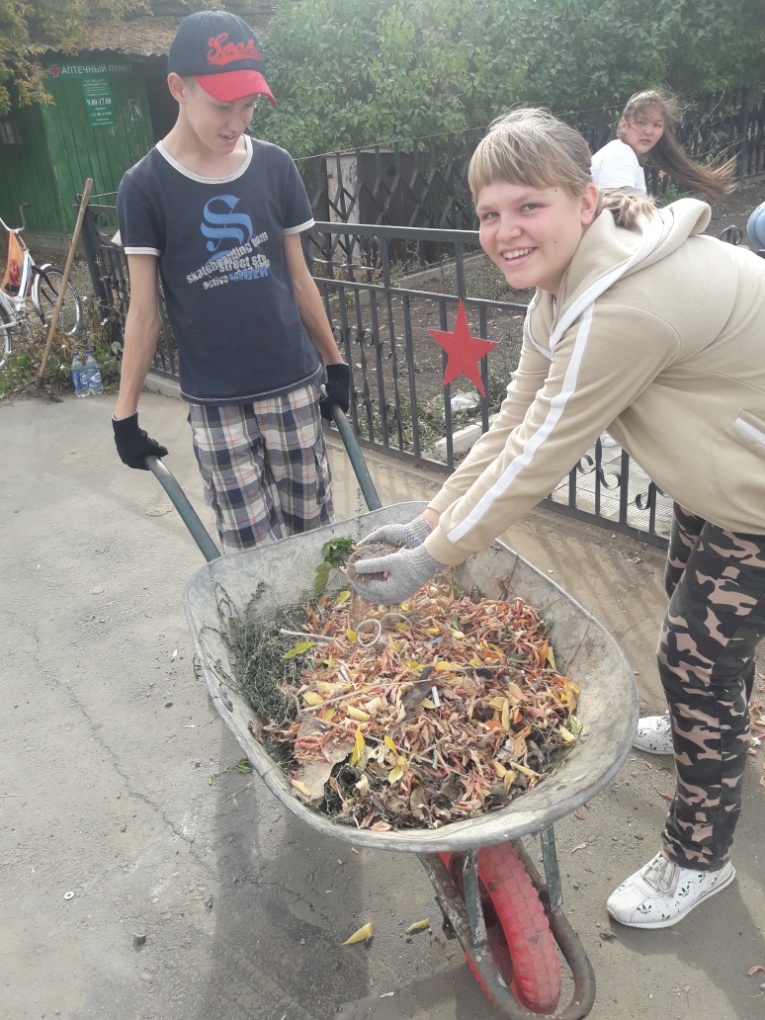 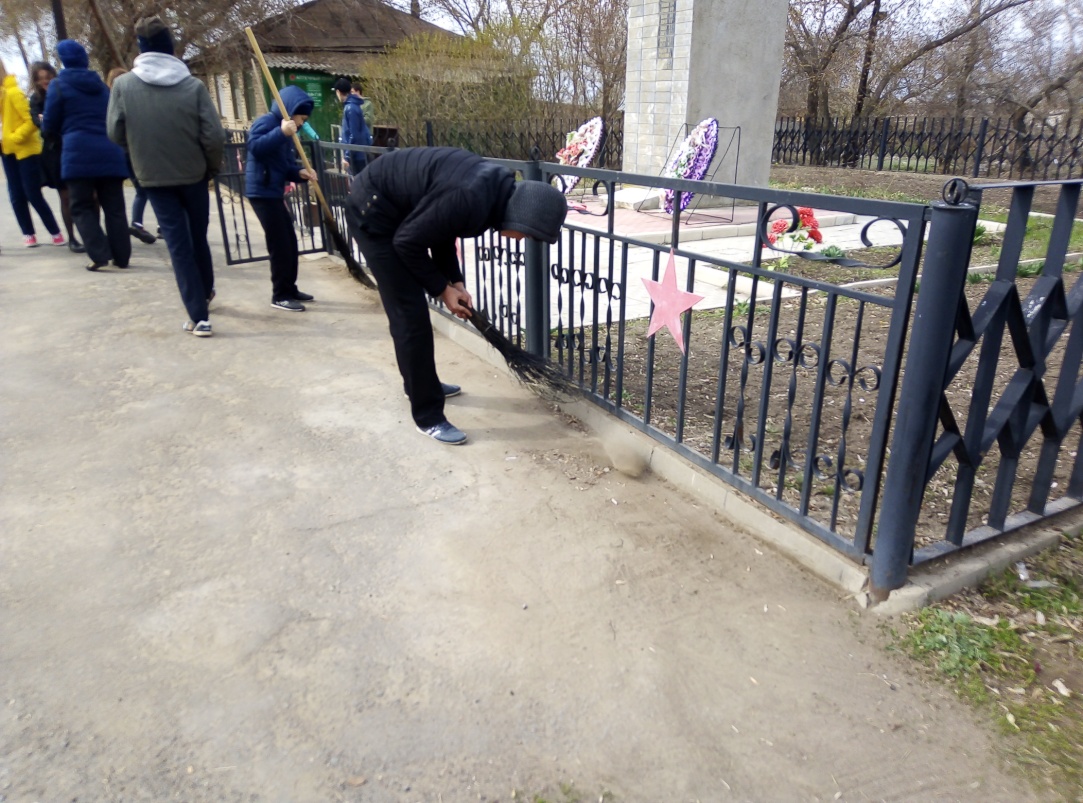 